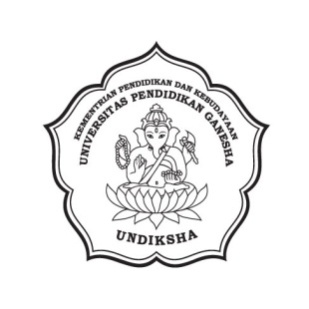 FAKULTAS TEKNIK DAN KEJURUANUNIVERSITAS PENDIDIKAN GANESHAMengetahuiMata Kuliah 	: Menggambar Mesin					Ketua Jurusan,Kode			: PTM 1214							Kredit		: 2 SKSSemester 		: IIIPengasuh		: Gede Widayana, S.T., M.T. 			  Ketut Gunawan, S.T., M.T.				Dr. Kadek Rihendra D, S.T.,M.T.												NIP. 19791201 200604 1 001JURUSAN PENDIDIKAN TEKNIK MESIN2015SilabusA. IdentitasJurusan		: Pendidikan Teknik Mesin									Kredit			: 2 SKSMata Kuliah	: Menggambar Mesin									Semester		: IIKode		: PTM 1214											Prasyarat   		: -B. Standar Kompetensi LulusanMemahami prinsip dan mampu membuat proyeksi benda, gambar potogan benda, memberi ukuran pada gambar, potongan gambar dan membuat gambar benda dengan menggunakan software.C. DeskripsiREFERENSI :Luzadder, Warren J., Menggambar Teknik, Erlangga, 1983. Omura, G., Menguasai AutoCAD 13 for DOS, PT. Elex Media Komputindo, 1996. Sato, Takeshi, Menggambar Mesin Menurut Standar ISO. PT Pradnya Paramita, 1981. Singaraja, 7 September 2015Team Dosen Pengampu,Gede Widayana, S.T., M.T 						Ketut Gunawan, S.T., M.T.NIP. 19730110 200604 1 002                               		NIP. 197912232015 041 002No.Standar KompetensiKompetensi DasarDeskripsi Isi(1)(2)(3)(4)1Mahasiswa dapat mengetahui dan memahami konstruksi geometrisDapat memahami konstruksi geometris Konstruksi dengan garisMenggambar garis tegak lurusMembagi dua buah sudutMembagi tiga sudut sikuKonstruksi dengan lingkaranCara menggambar garis lengkung 2Mahasiswa dapat mengetahui dan memahami proyeksi gambarMampu memahami proyeksi amerika dan proyeksi eropaMampu memahami symbol proyeksi dan anak panahProyeksi piktorialProyeksi orthogonalProyeksi eropaProyeksi amerikaPemilihan pandanganSymbol proyeksi3Mahasiswa dapat mengetahui dan memahami aturan – aturan dasar untuk memberi ukuranDapat menjelaskan garis ukur dan garis bantuDapat menjelaskan tinggi dan arah angka ukurDapat menjelaskan ujung dan pangkal garis ukurGaris ukur dan garis bantuTinggi dan arah angka ukurUjung dan pangkal garis ukur 4Mahasiswa dapat mengetahui dan memahami  dasar – dasar pemberian ukuranDapat menjelaskan prinsip pemberian ukuranDapat menjelaskan macam – macam pemberian ukuranpenunjukan ukuran berantai atau seripenunjukan ukuran parallel atau bertingkatpenunjukan ukuran gabungan seri dan paralel5Mahasiswa dapat mengetahui dan memahami menggambar potongan benda kerjadapat menjelaskan tentang gambar potongan benda kerjaDapat menjelaskan tentang penyajian gambar potongan benda kerjaDapat menjelaskan tentang cara membuat gambar potongan benda kerjaDapat menjelaskan bagian benda atau benda yang tidak boleh dipotongGambar potongan benda kerjaPenyajian gambar potongan benda kerjaLetak potongan dan garis potongCara membuat potonganBagian benda atau benda yang tidak boleh dipotong 6Mahasiswa dapat mengetahui dan memahami toleransiDapat menjelaskan tentang toleransi linierDapat menjelaskan tentang istilah dalam toleransiDapat menjelaskan tentang toleransi umumDapat menjelaskan tentang toleransi ISODapat menjelaskan tentang penyajian toleransiDapat menjelaskan tentang toleransi geometrik (bentuk dan posisi)Istilah dalam toleransiToleransi umumToleransi ISOSystem suaianPenyajian toleransiToleransi geometriBagian yang ditoleransi7Mahasiswa dapat menggunakan software untuk membuat gambar bendaDapat menggunakan software computer untuk membuat benda 2 dimensi Dapat menggunakan software computer untuk membuat benda 3 dimensiMembuat benda 2 dimensiMembuat benda 3 dimensi